[防疫小組]公告2021/05/21全校師生若因COV19接受衛政單位疫調時，有下列狀況請即時通報：居家隔離居家檢疫自主健康管理確診病例回報網址：https://forms.gle/rwF3LeyAp9DRrjrM6QRcode：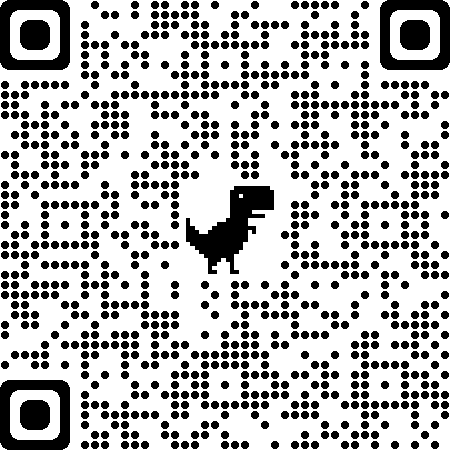 